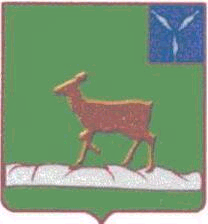 АДМИНИСТРАЦИЯИВАНТЕЕВСКОГО МУНИЦИПАЛЬНОГО РАЙОНАСАРАТОВСКОЙ ОБЛАСТИП О С Т А Н О В Л Е Н И ЕОт  10.08.2017   № _397                                                                 с. ИвантеевкаО внесении измененийв постановление главы администрации№ 830 от 16.10.2014 года «О создании межведомственной комиссии по «Профилактике правонарушенийи усиления борьбы с преступностьюна территории Ивантеевскогомуниципального района» (в рамках реализациимуниципальной программы «Профилактика правонарушенийи усиление борьбы с преступностьюна территории Ивантеевскогомуниципального района» до 2018 года)С целью приведения в соответствие: состава межведомственной комиссии по профилактике правонарушений, положения о межведомственной комиссии по профилактике правонарушений на территории Ивантеевскеого муниципального района, администрация Ивантеевского муниципального района ПОСТАНОВЛЯЕТ:1. Внести изменения в приложение № 1 постановления № 830 от 16.10.2014 года «О создании межведомственной комиссии по «Профилактике правонарушений и усиления борьбы с преступностью на территории Ивантеевского муниципального района: вывести из состава комиссии Болмосову Ирину Викторовну, ввести в состав комиссии Пономарева Алексея Васильевича.2. Внести изменения в приложение № 2 постановления № 830 от 16.10.2014 года «О создании межведомственной комиссии по «Профилактике правонарушений и усиления борьбы с преступностью на территории Ивантеевского муниципального района.3. Изложить приложения к постановлению в новой редакции, согласно приложению к настоящему постановлению.4. Контроль за выполнением настоящего постановления оставляю за собой.Глава Ивантеевскогомуниципального района                                                                 В.В.БасовПриложение №1к постановлению администрации Ивантеевского муниципального районаОт   10.08.2017    № _397_____   Составмежведомственной комиссии по «Профилактике правонарушений и усиления борьбы с преступностью на территории Ивантеевского муниципального района»Верно: Управляющая делами администрации Ивантеевского муниципального района                                                     А.М.ГрачеваПриложение №2к постановлению администрации Ивантеевского муниципального районаОт 10.08.2017 № 3976_Положение
о межведомственной комиссии по профилактике правонарушений на территории Ивантеевского муниципального районаОбщие положения1. Межведомственная комиссия по профилактике правонарушений (далее - комиссия) создана в целях обеспечения согласованных действий заинтересованных органов по рассмотрению вопросов, связанных с профилактикой.2. Комиссия в своей деятельности руководствуется Конституцией Российской Федерации, Федеральным законом от 23 июня 2016 г. N 182-ФЗ "Об основах системы профилактики правонарушений в Российской Федерации", иными федеральными законами, Указами Президента Российской Федерации, Кодексом Российской Федерации об административных правонарушениях.3. Решения, принимаемые комиссией в пределах ее компетенции, являются обязательными для органов местного самоуправления Ивантеевского муниципального района. По вопросам, требующим принятия законодательных и нормативных актов, решений главы, комиссия вносит в установленном порядке соответствующие предложения.Принципы профилактики правонарушенийПрофилактика правонарушений осуществляется на основе следующих принципов:1) приоритет прав и законных интересов человека и гражданина при осуществлении профилактики правонарушений;2) законность;3) обеспечение системности и единства подходов при осуществлении профилактики правонарушений;4) открытость, непрерывность, последовательность, своевременность, объективность, достаточность и научная обоснованность принимаемых мер профилактики правонарушений;5) компетентность при осуществлении профилактики правонарушений;6) ответственность субъектов профилактики правонарушений и их должностных лиц за обеспечение прав и законных интересов человека и гражданина.Основные направления профилактики правонарушений1. Профилактика правонарушений осуществляется по следующим основным направлениям:1) защита личности, общества и государства от противоправных посягательств;2) предупреждение правонарушений;3) развитие системы профилактического учета лиц, склонных к совершению правонарушений;4) охрана общественного порядка, в том числе при проведении спортивных, зрелищных и иных массовых мероприятий;5) обеспечение общественной безопасности, в том числе безопасности дорожного движения и транспортной безопасности;6) противодействие незаконной миграции;7) предупреждение безнадзорности, беспризорности, правонарушений и антиобщественных действий несовершеннолетних;8) противодействие терроризму и экстремистской деятельности, защита потенциальных объектов террористических посягательств, в том числе критически важных и (или) потенциально опасных объектов инфраструктуры и жизнеобеспечения, а также мест массового пребывания людей;9) противодействие незаконному обороту наркотических средств, психотропных веществ и их прекурсоров;10) обеспечение защиты и охраны частной, государственной, муниципальной и иных форм собственности;11) обеспечение экономической безопасности;12) противодействие коррупции, выявление и устранение причин и условий ее возникновения;13) обеспечение экологической безопасности, охрана окружающей среды;14) обеспечение пожарной безопасности;15) предупреждение, ликвидация и (или) минимизация последствий чрезвычайных ситуаций природного и техногенного характера;16) повышение уровня правовой грамотности и развитие правосознания граждан.2. Реализация основных направлений профилактики правонарушений осуществляется посредством:1) выявления, оценки и прогнозирования криминогенных факторов социального характера;2) правового регулирования профилактики правонарушений;3) разработки государственных и муниципальных программ в сфере профилактики правонарушений;4) совершенствования механизмов эффективного взаимодействия субъектов профилактики правонарушений с лицами, участвующими в профилактике правонарушений, по вопросам профилактики правонарушений;5) выявления и устранения причин и условий, способствующих антиобщественному поведению и совершению правонарушений, в том числе на почве социальной, расовой, национальной или религиозной розни;6) выявления лиц, склонных к совершению правонарушений;7) выявления лиц, пострадавших от правонарушений или подверженных риску стать таковыми, и лиц, находящихся в трудной жизненной ситуации (в том числе лиц, страдающих заболеваниями наркоманией и алкоголизмом, лиц без определенного места жительства);8) использования видов профилактики правонарушений и форм профилактического воздействия, установленных настоящим Федеральным законом;9) применения в соответствии с законодательством Российской Федерации специальных мер профилактики правонарушений административного, уголовного, уголовно-процессуального, уголовно-исполнительного и оперативно-розыскного характера в целях предупреждения правонарушений;10) проведения мониторинга в сфере профилактики правонарушений;11) применения иных мер, предусмотренных федеральными законами, законами субъектов Российской Федерации, муниципальными правовыми актами.3. Специальные меры профилактики правонарушений, предусмотренные пунктом 9 части 2 настоящей статьи, в пределах установленной компетенции уполномочены применять должностные лица органов прокуратуры Российской Федерации, следственных органов Следственного комитета Российской Федерации, органов внутренних дел, органов федеральной службы безопасности, органов уголовно-исполнительной системы и иных государственных органов, если такое право им предоставлено законодательством Российской Федерации.4. Лица, участвующие в профилактике правонарушений, применяют меры профилактики правонарушений, предусмотренные пунктами 5 - 8 части 2 настоящей статьи, в пределах прав, предоставленных им настоящим Федеральным законом и другими федеральными законами.Права органов местного самоуправления в сфере профилактики правонарушенийОрганы местного самоуправления в соответствии с Федеральным законом от 23 июня 2016 г. N 182-ФЗ "Об основах системы профилактики правонарушений в Российской Федерации", Федеральным законом от 6 октября 2003 года N 131-ФЗ "Об общих принципах организации местного самоуправления в Российской Федерации", другими федеральными законами в пределах своей компетенции обладают следующими правами:1) принимают муниципальные правовые акты в сфере профилактики правонарушений;2) создают координационные органы в сфере профилактики правонарушений;3) принимают меры по устранению причин и условий, способствующих совершению правонарушений;4) обеспечивают взаимодействие лиц, участвующих в профилактике правонарушений, на территории муниципального образования;5) осуществляют профилактику правонарушений в формах профилактического воздействия, предусмотренных пунктами 1, 7 - 10 части 1 статьи 17 Федерального закона № 182-ФЗ от 23.06.2016г.;6) реализуют иные права в сфере профилактики правонарушений.Права лиц, участвующих в профилактике правонарушений1. Лица, участвующие в профилактике правонарушений, вправе участвовать в профилактике правонарушений в соответствии с ФЗ № 182-ФЗ от 23.06.2016г. и другими федеральными законами.2. Лица, участвующие в профилактике правонарушений, реализуют свои права в сфере профилактики правонарушений в формах профилактического воздействия, предусмотренных пунктами 1, 7 - 10 части 1 статьи 17 ФЗ № 182-ФЗ от 23.06.2016г., а также посредством добровольного участия в мероприятиях по охране общественного порядка и других социально значимых мероприятиях, содействия правоохранительным органам и иным субъектам профилактики правонарушений в соответствии с законодательством Российской Федерации.3. Общественные объединения и иные организации реализуют свои права в сфере профилактики правонарушений посредством участия в формах профилактического воздействия, предусмотренных пунктами 1, 7 - 10 части 1 статьи 17 Федерального закона № 182-ФЗ от23.06.2016г., участия в реализации государственных и муниципальных программ в сфере профилактики правонарушений, выявления причин и условий, способствующих совершению правонарушений, разработки и проведения мероприятий по их предупреждению, участия в мероприятиях по охране общественного порядка и других социально значимых мероприятиях в соответствии с законодательством Российской Федерации.Обязанности субъектов профилактики правонарушений и лиц, участвующих в профилактике правонарушений1. Субъекты профилактики правонарушений и лица, участвующие в профилактике правонарушений, при осуществлении профилактики правонарушений обязаны:1) соблюдать законодательство Российской Федерации о профилактике правонарушений, законы и другие нормативные правовые акты субъектов Российской Федерации, муниципальные правовые акты, регулирующие вопросы профилактики правонарушений;2) соблюдать права и законные интересы граждан и организаций;3) соблюдать конфиденциальность полученной при осуществлении профилактики правонарушений информации, если ее распространение ограничено законодательством Российской Федерации;4) исполнять иные обязанности, предусмотренные законодательством Российской Федерации.2. Субъекты профилактики правонарушений обязаны обеспечивать доступ к информации о своей деятельности по профилактике правонарушений способами, предусмотренными законодательством Российской Федерации об обеспечении доступа к информации о деятельности государственных органов и органов местного самоуправления, а также путем размещения ее в средствах массовой информации по официальным запросам, проведения пресс-конференций, рассылки справочных и статистических материалов, если иное не установлено федеральными законами.3. Лица, участвующие в профилактике правонарушений, не вправе своими действиями создавать препятствия деятельности субъектов профилактики правонарушений и их должностных лиц.Виды профилактики правонарушений1. Общая профилактика правонарушений направлена на выявление и устранение причин, порождающих правонарушения, и условий, способствующих совершению правонарушений или облегчающих их совершение, а также на повышение уровня правовой грамотности и развитие правосознания граждан.2. Индивидуальная профилактика правонарушений направлена на оказание воспитательного воздействия на лиц, указанных в части 2 статьи 24 Федерального закона № 182-ФЗ от 23.06.2016г., на устранение факторов, отрицательно влияющих на их поведение, а также на оказание помощи лицам, пострадавшим от правонарушений или подверженным риску стать таковыми. Индивидуальная профилактика правонарушений может осуществляться с применением специальных мер профилактики правонарушений.Основания для осуществления профилактики правонарушений1. Профилактика правонарушений осуществляется при возникновении социальных, экономических, правовых и иных причин и условий, способствующих совершению правонарушений.2. Специальные меры профилактики правонарушений, предусмотренные законодательством Российской Федерации, применяются субъектами профилактики правонарушений, указанными в части 3 статьи 6 Федерального закона № 182-ФЗ от 23.06.2016г., и их должностными лицами при выявлении правонарушений либо причин и условий, способствующих их совершению, а также лиц, поведение которых носит противоправный или антиобщественный характер, или лиц, намеревающихся совершить правонарушение.3. Основанием для применения специальных мер профилактики правонарушений является решение суда или решение одного из субъектов профилактики правонарушений, указанных в части 3 статьи 6 Федерального закона № 182-ФЗ от 23.06.2016г.4. Порядок применения специальных мер профилактики правонарушений определяется Федеральным законом № 182-ФЗ от 23.06.2016г., другими федеральными законами и иными нормативными правовыми актами Российской Федерации, регламентирующими деятельность субъектов профилактики правонарушений.Формы профилактического воздействия1. Профилактическое воздействие может осуществляться в следующих формах:1) правовое просвещение и правовое информирование;2) профилактическая беседа;3) объявление официального предостережения (предостережения) о недопустимости действий, создающих условия для совершения правонарушений, либо недопустимости продолжения антиобщественного поведения;4) профилактический учет;5) внесение представления об устранении причин и условий, способствующих совершению правонарушения;6) профилактический надзор;7) социальная адаптация;8) ресоциализация;9) социальная реабилитация;10) помощь лицам, пострадавшим от правонарушений или подверженным риску стать таковыми.Правовое просвещение и правовое информированиеВ целях правового просвещения и правового информирования субъекты профилактики правонарушений или лица, участвующие в профилактике правонарушений, доводят до сведения граждан и организаций информацию, направленную на обеспечение защиты прав и свобод человека и гражданина, общества и государства от противоправных посягательств. Указанная информация может доводиться до сведения граждан и организаций путем применения различных мер образовательного, воспитательного, информационного, организационного или методического характера.Информационное обеспечение профилактики правонарушений1. В средствах массовой информации, учредителями которых являются федеральные органы исполнительной власти, органы государственной власти субъектов Российской Федерации или органы местного самоуправления, в соответствии с законодательством Российской Федерации о средствах массовой информации публикуются материалы о деятельности в сфере профилактики правонарушений.2. В целях информационного обеспечения профилактики правонарушений, ее публичности и открытости субъектами профилактики правонарушений и лицами, участвующими в профилактике правонарушений, в информационно-телекоммуникационной сети "Интернет" могут создаваться специальные сайты, а также в соответствии с законодательством Российской Федерации могут использоваться официальные сайты органов государственной власти и органов местного самоуправления.Мониторинг в сфере профилактики правонарушений1. Мониторинг в сфере профилактики правонарушений проводится субъектами профилактики правонарушений в пределах их компетенции.2. Порядок проведения субъектами профилактики правонарушений мониторинга в сфере профилактики правонарушений устанавливается Правительством Российской Федерации.Организационные вопросы деятельности комиссии1. Персональный состав комиссии утверждается главой Ивантеевского муниципального района.2. В состав комиссии входят:председатель комиссии -  глава Ивантеевского муниципального района;заместитель председателя комиссии – начальник отделения полиции №1 в составе МО МВД РФ «Пугачевский», секретарь комиссии – главный специалист администрации Ивантеевского муниципального района;члены комиссии.3. В отсутствие председателя комиссии его обязанности исполняет заместитель председателя с правом осуществлять руководство подготовкой и рассмотрением на комиссии вопросов, проводить ее заседания, представлять на согласование в органы местного самоуправления Ивантеевского муниципального района проекты документов.В период между заседаниями заместитель председателя комиссии полномочен в полном объеме решать текущие вопросы, исходя из задач, функций и полномочий комиссии, а также утвержденного плана работы.4. Комиссия проводит свои заседания и работает на основании утвержденных ее председателем планов работы, обязательных для исполнения всеми ее членами.5. К подготовке и обсуждению на заседаниях комиссии вопросов могут привлекаться должностные лица органов местного самоуправления Ивантеевского муниципального района, а также иных органов и организаций.6. Для проработки вопросов, выносимых на заседание комиссии, изучения состояния дел на местах при комиссии могут создаваться рабочие группы от соответствующих органов и организаций.7. Председатель комиссии несет ответственность за надлежащее осуществление ее полномочий, запрашивает данные по вопросам, отнесенным к ее компетенции, анализирует исполнение принятых решений.8. Регламент работы комиссии утверждается комиссией.9. Заседания комиссии проводятся по мере необходимости, но не реже одного раза в квартал.10. Заседание комиссии считается правомочным, если на нем присутствуют более половины членов комиссии. Вместо временно отсутствующего по уважительной причине члена комиссии в заседании с правом совещательного голоса может принимать участие должностное лицо, его замещающее. О таком изменении заблаговременно сообщается секретарю комиссии.11. В заседании комиссии, кроме ее членов, могут участвовать должностные лица заинтересованных органов, представители общественных объединений, средств массовой информации.12. Решения комиссии принимаются большинством голосов членов комиссии, присутствующих на заседании. При этом в протоколе заседания отражается позиция членов комиссии, не согласных с мнением большинства.13. Секретарь комиссии ведет протокольную запись заседаний и оформление протоколов, которые подписывают председательствующий и секретарь.14. Решения по обсуждаемым вопросам, а также отдельные поручения соответствующим органам исполнительной власти доводятся до сведения в виде выписок из протоколов заседания комиссии.15. В случаях возникновения обстоятельств, затрудняющих или делающих невозможным исполнение принятых комиссией решений, соответствующие органы местного самоуправления власти докладывают об этом письменно председателю комиссии.Верно: Управляющая делами             администрации Ивантеевского             муниципального района                                                    А.М.ГрачеваПредседатель комиссии: Басов В.В.Глава Ивантеевского муниципального районаЗаместитель председателя: Алёшин А.А.Начальник отделения полиции №1 в составе МО МВД РФ «Пугачевский» (по согласованию)Секретарь комиссии: Смирнова Ю.А.главный специалист  администрации Ивантеевского муниципального районаЧлены комиссии:Пономарев А.В.И.о. главного врача ГУЗ СО «Ивантеевская РБ» (по согласованию)Черникова И.В.Директор ГАУ СО «ЦСЗН Ивантеевского района (по согласованию)Панкрева И.И.Директор ГКУ «Центр занятости населения в Ивантеевском районе» (по согласованию)Клюева Л.Н.Главный редактор районной газеты «Ивантеевский вестник» (по согласованию)Козлова В.А.Начальник «Управления образованием Ивантеевского муниципального района (по согласованию)Пеканова В.В.Начальник отдела культуры и кино администрации Ивантеевского муниципального района (по согласованию)Хвалин Д.В.Заместитель прокурора Ивантеевского района (по согласованию)Новиков В.А. начальник филиала по Ивантеевскому району ФКУ «УИИ УФСИН по Саратовской области» (по согласованию) Афанасьева И.В.Начальник юридического отдела администрации Ивантеевского муниципального района